Mrs L. A. RuffClerk of the Council6 Leigh RoadStreet, SomersetBA16 0HA  T   01458 440 588    E   street.parish@street-pc.gov.uk  W  street-pc.gov.uk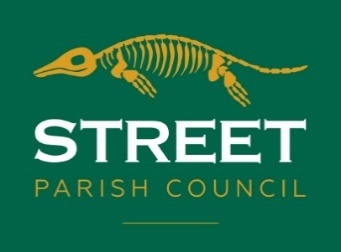 2nd November 2022		PLEASE  NOTE  DATE  TIME  VENUEDear Sir/Madam,You are summoned to attend an extraordinary meeting of the Street Parish Council which will be held in Room 6, Crispin Community Centre, Leigh Road, Street on MONDAY, 7th NOVEMBER, 2022 for the purpose of transacting the business specified in the following agenda.  In accordance with Standing Order 1 t a councillor shall speak only in relation to the motion under discussion and shall not exceed 3 minutes without the consent of the Chair (excluding motions moved under 1 r).Public Question Time will commence at 5.55 p.m.  The Chair will allow each person who has registered with the Clerk to speak for up to 3 minutes on any subject/s and will firstly explain the procedures for the meeting.  The Council meeting will commence at approximately 6 p.m. or as soon as Public Question Time is closed by the Chair.  Anyone experiencing Covid symptoms are requested not to attend.  In accordance with standing orders 7 c and d, a member with a disclosable pecuniary interest must leave the meeting and be placed in the waiting room during the relevant item of business, unless permitted to remain following the grant of a dispensation.  Councillors with an interest in relation to any item of business being transacted at a meeting under Appendix B (Other Interests) or where a matter relates to a financial interest of a friend, relative or close associate, may (i) make representations, (ii) answer questions and (iii) give evidence relating to the business being transacted but must thereafter leave the meeting and be placed in the waiting room, unless permitted to remain following the grant of a dispensation.  At a convenient time the Chair will also give this opportunity to any members of the public who have registered to speak with the Clerk prior to the meeting.Yours faithfully,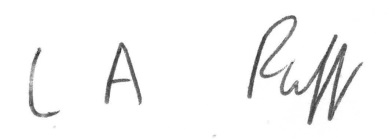 L.A. Ruff   Clerk of the CouncilAGENDA       APOLOGIES FOR ABSENCE – acceptance of any reasons offered.2.	MINUTESTo approve as a correct record the minutes of the meeting of the Council held on 18th October 2022 (attached) Pages 3 - 83.	MATTERS ARISING 4.	DECLARATIONS OF INTEREST AND DISPENSATIONS	To receive declarations of interest from Councillors on agenda items and to receive	written requests for dispensations for disclosable pecuniary interests (if any).  Clerk to grant any requests for dispensation as appropriate.5.	PRESENTATION BY PRINCIPAL OF STRODE COLLEGE	Dr. John Revill, CEO Principal to share the new College Strategic Plan as circulated to 	members, to share exciting developments in relation to the Glastonbury Town Deal, the	Strategic Development Fund and work with the Open University and, to give an update on	the Local Skills Improvement Plan.  The application for a grant of £20,000 for Strode Theatre	in 2023/24 will also be discussed.  There is also a pending grant application of £2,500 inrelation to provision of activities in the school holidays for children living in Street in receipt offree school meals.  SASP funding cannot be obtained as lunch is not provided as the	facilities for this cannot be accessed.  Provision in Street of holiday activities and free food hasbeen mapped and a report is attached for consideration. Pages 9 - 106.	LIBRARY GARDEN PAVILIONS, MURALS AND OTHER	To receive a report from the Clerk (attached) Pages 11 - 137.	DESKS FOR MAIN LIBRARY	To receive a report from the Clerk (attached) Page 148.	CONSULTATION ON GREEN SPACES	To receive a report from the Clerk (attached) Page 15 + separate attachment9.	CLIMATE CHANGE	To give further consideration to the objectives of the Environmental and Climate Change Task	And Finish Group (notes of meeting on 6th October attached) Pages 16 - 1710.	MATTERS FOR REPORT	Consideration of items not on agenda for information only	(a)    Report from Clerk	(b)    Matters raised by members - TO BE NOTIFIED TO THE CLERK INADVANCE OF MEETING.					___________________To:    Chair and Members of Street Parish CouncilSTREET PARISH COUNCILMeeting of the Council held in Room 6, Crispin Community Centre on18th October 2022 at 7pm	PRESENT:                       Councillor L. Wolfers (Chair of Council) 	                                                                                                Councillors: P.Birch, D. Goater, P. Goater, J. Howard, N. Howiantz, N.Kellett, B. Knickerbocker, T. NapperB. Reina, H. Shearer, N.Smith, A.Sparkes and N. Swift  	IN ATTENDANCE:	Clerk: L. Ruff				Deputy Clerk:  Z. Leach           				Assistant Clerk: D. PricePC PopleAPOLOGIES                   Councillors:  S. Carswell and A. Leafe                                        County and District Councillor L.Leyshon – anotherengagement - reasons accepted.103.	MINUTESThe minutes of the Extraordinary Council Meeting held on 7th October 2022 which had been circulated were approved as a correct record and signed by the Chair.A Councillor commented that it had not been noted on the minutes that the Council strongly disagreed with Local Community Networks. The Deputy Clerk commented that this had been reflected in the consultation response sent and this was noted.104.	MATTERS ARISINGAll drains are blocked on Tynings Road, and water is running into Stone Hill. Councillor Shearer advised that there is an opportunity to report these issues on the Somerset County Council website. The Clerk confirmed that Mendip District Council own Goswell Road Car Park.RESOLVEDthat Officers will contact the resident of Green Lane to discuss the problems his is continuing to encounter accessing his property due to cars parking for the nearby businesses.that the Clearing of drains on Tynings Road will be added to the priorities list for Highways. 105.	DECLARATIONS OF INTEREST AND DISPENSATIONSIn accordance with the Code of Conduct Councillors P. Goater, Napper and Shearer declared an other interest under Appendix B in any matters relating to the District Council and stated that they would keep an open mind when considering issues at either District or Parish level.  		Councillor Shearer declared an other interest under Appendix B in anymatters relating to the County Council and stated that they would keep an open mind when considering issues at County or Parish level. Councillor Kellett declared an other interest under Appendix B in any matters relating to the British Legion as he was a committee member.Councillor Napper declared an other interest under Appendix B in any matters relating to Glastonbury Town Council.Councillor Wolfers declared a disclosable pecuniary interest in any matters relating to Street and Glastonbury Chamber of Commerce as she worked freelance for them.Councillor Sparkes declared an other interest under Appendix B in any matters relating to the Victoria Club as he is a Trustee.Councillor Howard declared an other interest under Appendix B in any matters relating to Crispin Hall and Community Trust, Victoria Club and Friends of Strode Theatre as she is a Trustee.106.	COMMUNITY POLICE OFFICERPC Pople gave a verbal update. There had been nine calls to the High Street, eight to the YMCA, five to West End, four to Leigh Road, four to Crispin School and four to Millfield. PC Pople requested Councillor volunteers to join the local action team to look at the problems experienced around young people and anti-social behaviour. PC Pople reported that he has met with the new Principal of Strode College. Councillors were reminded that the next Meet the Team meeting would be held on 2 November at 7 pm at the YMCA.Questions for PC Pople should be forwarded to mark.pople@avonandsomerset.police.uk 107.	PRESENTATION FROM PRINCIPAL OF STRODE COLLEGEDeferred to a future Council meeting.108.	PLANNING COMMITTEE	The minutes of the Planning Committee meeting of 28th September 2022 were circulated with the agenda.	RESOLVEDthat the report be noted. 109	REMEMBRANCE 2022The notes of the Remembrance planning meeting of 3rd October were circulated with the agenda.RESOLVEDthat the report be noted, and Councillor Napper’s apologies recorded on the notes.110.	CULTURE WORKING GROUPThe notes of the Culture Working Group meeting of 5th October were circulated with the agenda.Councillors were reminded to encourage local shopkeepers to have a Christmas display/feature outside their shop frontsRESOLVEDthat the report be noted.that the book of condolence be sent for archiving once it has been circulated around local schools and cares homes. 111.	CLIMATE CHANGEThe notes of the Environmental and Climate Change meeting of 6th October were circulated with the agenda.RESOLVEDthat the report be noted. That an extraordinary council meeting will be held at 6pm on Monday 7 November  to discuss green spaces and climate change objectives. 112.	COMMUNITY LIBRARY PARTNERSHIPThe notes of the Community Library Partnership meeting of 5th October were circulated with the agenda.The Clerk reported on an ongoing issue with the library reception desk. One section of the desk is too high, the other section is too low, and the library staff are unable to access the drawers. The desk is extremely uncomfortable to work at. The Clerk reported that unfortunately there is not a spare desk available at Taunton Library as had been hoped. Discussion followed that due to the financial constraints at Somerset County Council discretionary spending is impossible. Friends of Street Library should be asked to contribute.RESOLVEDA that the report be noted. B that the Council would fund 2 new desks and a drawer unit in the main library provided that 50% of the total cost was met by the Friends of Street Library. Library staff to supply details and costs of appropriate furniture. Friends to provide latest accounts. Council to sell/dispose of existing desk. 113.	WARM SPACESThe Assistant Clerk is in the process of completing a mapping exercise of all warm spaces. 	RESOLVEDto write a generic letter that can be sent out to all organisations asking what they can offer to the local community this winter. Consult with Councillors Smith and Swift regarding businesses they can approach for follow up. 	Councillors to email the Assistant Clerk with any warm space offerings they are aware of to help complete the mapping exercise114.	REPORT FROM CHAIRThe Chair reported that Lord Lieutenant Annie Maw has retired and acknowledged her service to the people of Somerset. The former High Sheriff, Tom Shepherd, has been made Deputy Lord Lieutenant. The Chair was proud to have been asked to attend Strode College’s graduation ceremony at Wells Cathedral. It was a wonderful, community minded event that was very well attended. 115	PARISH PATH LIAISON OFFICER	No report was made.116 	CORRESPONDENCE/MINOR MATTERSThe Clerk submitted a report which had been circulated. The Clerk reported that she had received confirmation that the Council can access the £7,500 Creative Mendip Grant to use for coordinating murals at the library gardens. The pavilions will need repairing first and a meeting is taking place next week with the Library Trust to investigate this further.	Councillor P. Goater proposed that the Council purchases a thermal imaging camera and makes it available for public use. Councillors felt there needed to be reason and methodology for this. For example, a link to advice on what to do next. Councillors liked the idea of grouping the community together and surveying a whole street at a time. A local surveyor may be able to help with this. The Councillors discussed the application from the Bull and Bar, 60 High Street, for a licence to supply alcohol. RESOLVEDA    	that Councillors will consider potential nominations for the County Chairs Awards for services to the community and share any thoughts with the Council prior to the deadline of 31st October. B	the Clerk will report back at the Extraordinary Council Meeting following a meeting with the Library Trust on refurbishing the pavilions in the Library Gardens and new murals etc. C	that the mission statement will go back for discussion at the next culture working group meeting 	  D	to purchase a thermal imaging camera up to a value of £500 to be loaned out for community use, details on the structure for this to be finalised later. Councillor P. Goater to provide the Officers with details of a suitable device having conducted further research.E	to recommend the Bull & Bar’s application for a licence to supply alcohol. 95.	REPORT FROM REPRESENTATIVES ON OUTSIDE BODIES	AND COUNTY AND DISTRICT COUNCILLORSCounty and District Councillor Shearer commented that the health and wellbeing board’s quarterly multi agency forum is pivotal in sharing ideas. They are working hard to keep this in place. She reminded the Council of the serious financial challenges facing Somerset County Council considering inflation increases and the addition of the four District Councils debts and borrowing.Councillors P. Goater and Swift attended a meeting on building resilience at West Monkton. It was an extremely useful meeting which focussed on how to improve resilience and the importance of emergency planning. Somerset Resilience has an emergency plan template. Councillor P. Goater attended the Mendip Parish Forum and received a presentation from Somerset Wildlife Trust who are undertaking a bio blitz. RESOLVEDthat County and District Councillor Shearer will share information on the free training which is available on how to be a health connector. that Councillors P. Goater, D. Goater, Howard, Kellett, Smith, Sparkes, Swift and Wolfers will form a group to review the Council’s Emergency Plan.96.	ACCOUNTS FOR PAYMENTThe latest bank reconciliations for all accounts at 30th September 2022 had been prepared successfully and sent to all members with the monthly income and expenditure by account report, the final report of receipts and payments for September, schedule of earmarked reserves and a consolidated summary.	RESOLVED	that the report and schedule of payments as circulated be approved and initialledby the Chair and the income and expenditure by account report at 30th September 2022 be noted and the schedule of receipts and payments for September be attached as Annex B to the minutes in the Minute Book in order to publish payments of £500 or more.97.	MATTERS FOR REPORTThe Assistant Clerk summarised the role Councillors should take at the upcoming Investiture and that they should be available in the foyer from 7pm. Surveys will be available at the event to gather views on priorities for the Parish Council to focus on. The Assistant Clerk commented that a large number of guests are expected to attend the Investiture and that it was unusual not to have any food offering and could this be reviewed. RESOLVEDthat wrapped snacks would be available for guests following the Investiture ceremony.That Councillors will inform the Chair if they wish to attend a free, two-day mental health first aid course. The meeting ended at 8.20pm	Cllr Napper left the meeting at 7.45pm and returned at 8.05pmPROVISION OF HOLIDAY ACTIVITIES AND FREE FOOD IN STREETThe following links will take you through to various provisions which are available locally. We will continue to review and add to this ongoing. An interactive SPC guide is available via the SPC website, and the library staff have got access as well for signposting. We are also encouraging people to make appointments at the office for 1:1 help where we have had a small amount of take up so far. Support for Families Somerset County Council’s Household Support Fund Family Solutions Somerset Health Connections Mendip Somerset Parent Carer Forum Somerset Wellbeing Framework Working Families Children's/Family Activities These organisations and community groups are well-known for hosting events during the school holidays (often free of charge), as well as some offering “warm spaces” to help with the cost-of-living crisis. Crispin Hall  Crispin Community Centre Salvation Army SWCD Churches Street Library Strode College – Multi Activity Sessions Millfield (Happy Healthy Holidays) Brookside Academy – Holiday Activity Club Forest School (Wilderness Warriors) Red Brick Building Houndwood Community Group Victoria Club Strode Theatre hosts Warm Places Food Provisions for Children During School Holidays Holiday Activities & Food Programme (UK Government) Happy Healthy Holidays Somerset (Somerset Activity & Sports Partnership) Healthy Start Scheme (under 4s) Peggy’s Diner have offers for children when an adult pays for a meal i.e. Wednesday roast menu, kids eat for £4.50. Pizza Express occasionally promote a “Kids go Free” offer when you download the app and order from the “Piccolo” menu for children. Tambourino has a deal for children up to 10 years old for £9.95 including a main, dessert & soft drink. Brewer’s Fayre – 2 under 16s can eat breakfast for free with the purchase of an adult breakfast & £4.99 and there is a kids meal deal option. Crispin Community Centre and/or Crispin Hall hold Family Activity Days during most school holidays, which include free meals.  Crispin Community Centre hosts a free Soup Kitchen between 2nd November 2022 – 29th March, every Wednesday between 3-6pm. Street FC run The Cobblers’ Sunday Lunch offer and children’s menu. The Royal British Legion in Street host lots of family and individual events, some of which include a reasonably priced meal option. Morrisons – Free kids meal when an adult meal is purchased worth £4.99 or more. Marks & Spencer - Kids' Munch Menu for free when £5 is spent on adult food or drink.* Tesco –Kids hot meal deal option.* Asda – Under 16s eat for £1 during the summer holidays (no minimum spend).* *- Though some of the stores listed are out of area, it seems worthwhile mentioning for families who may be travelling out of town. 									AGENDA ITEM NO:    6To:		CouncilFrom:		ClerkSubject:	Library Garden Pavilions, Murals and OtherAt the last meeting on 18th October it was agreed that the Clerk would report back at this meeting following a meeting with the Library Trust on refurbishing the pavilions in the Library Gardens and new murals etc.  On 26th October I met with Councillors D. and P. Goater and Leyshon, and representatives of the Library Trust, Jones Building Group and the artist who produced the murals and trompe l’oeil decoration on the middle section of the wall.  The proposals for the project are set out below for consideration and approval, subject to obtaining Conservation Area approval as necessary   -REFURBISHMENT OF 2 PAVILIONS, RAISED AREA AND PATHThe Library Trust has informed me that it will not have any funding available for this project as it is organising the complete renovation of the interior of the 1924 building.  A grant of £20,000 was secured from the Clark Foundation in 2021 but when it was decided not to proceed with the project this was withdrawn and therefore I have been informed that the Council cannot apply again for a grant for 2 years.  However I have been invited to submit a funding proposal to The Nine Square Trust and will probably ask for £20,000 or less.  However,  I cannot submit this until I have the revised quote from the builders.  I could also send this document to a number of other businesses including Landsec, Cosyfeet and Living Homes requesting £1,000 or less if the Council is minded to proceed with the project and provide any shortfall.Jones Building Group have been asked to provide a revised quote and this will be reported to councillors only at the meeting if received as it will be confidential at this stage.  This is to refurbish the 2 pavilions including roof and drainage works, masonry/painting/floor works as specified.  It was agreed on site not to provide double sockets in each pavilion to provide power for speakers, lights etc. at events as a temporary power supply could easily be taken from the Library and it would be difficult to provide power to sockets without quite a lot of drilling.  In addition the grassed area from the platform to the path to be backfilled to fill in the trip hazard and 1 damaged paving slab near the centre of the path to be replaced.  The funding could be taken from the £100,000 Council Reform allocation, none of which has been spent to date and is due to be earmarked for the future.If the Council does wish to fund the works it is asked to suspend Financial Regulation 11 – Contracts and not to seek tenders again as 3 tenders were received in September 2021 as detailed below  - Melhuish and Saunders Ltd.			£64,703.64				         Snape Contracting				£38,553.43Jones Building Group	£32,176.20 revised to £34,467.45 when              anti graffiti coating removal was queriedNEW MURALS FOR 2 PAVILIONS, TROMPE L’OEIL DECORATION				     AND REFURBISH METAL GRID BY HIGH STREET The Parish Council will be asked to agree to suspend Financial Regulation 11 – Contracts and not to seek tenders for new murals for the 2 pavilions and trompe l’oeil decoration of the rest of the walls and to only consider a quote from the artist who produced the murals and decoration on the middle section of wall.  The quote from the artist will be reported at the meeting to members only as it is confidential at this stage.  Details of this have been circulated separately for members only.   Jonathan Minshull will be attending the meeting to present his proposal including a large mural on the back wall of each pavilion of the real contemporary landscapes of Street’s twin towns of Notre Dame de Gravenchon in France and Isny im Allgau, Germany.  The Creative Mendip grant of up to £7,500 will be applied for and used to fund this work, the application of several coats of protective lacquer by the local company used for the middle wall and a new metal grid – see below. The reasons for suspending FR 11 will be minuted and will be as this is an extension of the previous contract so that the murals and wall decoration matches the middle wall in a highly visible and important area frequented by the community and situated in the centre of Street, no other tenders were received previously for the original works, the work produced on the middle section represented very good value for money and the total cost is relatively low.The Parish Council will also seek quotes to completely replace the metal grid in the pavilion by the High Street as there are several missing sections and the remaining metal work is in a poor state.  This work will also be funded by the Creative Mendip grant with any surplus to be funded by the Council.NOTE  -  Mendip District Council will require an outline of costings by around 3rd November.  The final proposal for the Creative Mendip grant must be submitted by the end of November including a summary of the project, who will deliver it and costs.  The project needs to be started by 31st March 2023 or at least a marketing message published that the project will be delivered and credit given to Mendip District Council for the funding.Mendip District Council hopes that each ‘town’ will leave some funding from the Creative Mendip grant towards an art commission to be located in the Mendip hills.  It has also been suggested that ideas/tenders be sought from local artists for the Council’s next art project.NEW WOODEN SEATING ON TOP OF SPECIFIED SECTIONS OF LIBRARY BOUNDARY WALLJones Building Group have submitted a quote for this work of £      which will be funded at least in part by a grant from a local resident.  Any shortfall to be met by the Council.  The proposal is to provide new slatted wooden seating on the top of 3 lower sections of the boundary wall and on either side of the bus shelter.In summary, the Council is asked  -1.    if it wishes to proceed with the building works in full or part and accept the appropriate quote from Jones Building Group, subject to the consent of the Library Trust and Conservation Area approval as necessary and to fund any shortfall from the £100,000 Council Reform allocation – another quote may be agreed for the new seating by the Clerk in consultation with the Chair and Vice-Chair2.    subject to 1. above, to accept the quote from Jonathan Minshull, to seek quotes for the lacquering and new metal grid and apply for a Creative Mendip grant to cover the total cost involved, subject to consent of the Library Trust and Conservation Area approval as needed.L.A. RuffClerk/RFO07.11.22									AGENDA ITEM NO:     7To:		CouncilFrom:		ClerkSubject:	Desks for Main LibraryOn 18th October it was agreed that the Council would fund 2 new desks and a drawer unit in the main library provided that 50% of the total cost was met by the Friends of Street Library. Library staff to supply details and costs of appropriate furniture. Friends to provide latest accounts. Council to sell/dispose of existing desk. The email reply from the Friends dated 20th October has been circulated to members together with details of the accounts.  They are happy to make a contribution but feel that 50% is too high as under the terms of the CLP agreement they are not responsible for library furniture.The library staff have now confirmed that they would like to replace the existing desk and drawers with 2 normal size desks and a set of drawers at a total cost of £     - cost may be reported at the meeting.  The Council is asked if it will fund this with some contribution from the Friends.L.A. RuffClerk/RFO07.11.22									AGENDA ITEM NO:    8To:		CouncilFrom:		ClerkSubject:	Consultation on Green SpacesViews on the new Supplementary Planning Document and the audit of greenspaces must be submitted to the District Council by 25th November (attached).The proposals contained in the Document seem sensible and non controversial.  The list of green spaces in Street can be examined to identify any areas which may not be included on it. L.A. RuffClerk/RFO07.11.22Notes of the meeting of the Environmental & Climate Change Task and Finish Group on Thursday 6 October at 6pm in the Parish Rooms.Present:	Councillors P.Goater, B.Knickerbocker, N. Smith, N.Swift and L.WolfersOfficers:	Zoe Leach – Deputy Clerk and RFODanielle Price – Assistant Clerk – Community EngagementApologies:	Councillors: N.Howiantz, A.Sparkes, T. Napper and N.Kellett.Appoint Chair and Vice-Chair.Cllr N.Swift was appointed as chair of the task and finish group.Cllr B. Knickerbocker was appointed as vice-chair.Agree on the Vision for the group.Discussion took place around community resilience, building strength within the community and what could be done at parish level. Educating, influencing, and empowering were considered. Ultimately, the group decided that they did not have the knowledge and expertise in this area to formalise a vision at this stage and would look to take advice from experts in the field first. This led to a discussion on hosting an event, possibly in the Crispin Hall, where experts are invited to speak, followed by a question-and-answer session. Local businesses, organisations, ecological groups, and members of the community would be invited to attend. It was hoped that this would help scope the vision and next steps. 3. Identify Priorities.Priority Number 1:To put on a community event with guest speakers. Cllr P. Goater will speak to Cllr Tom Rowland for the name of the Climate expert in Mendip who could be invited to talk. Other potential speakers include, friends of the earth, Living Street and the Glastonbury Climate and Resilience Officer. Community groups such as Menshed, Victoria Club, Unity Club, RBL, Allotment associations and schools and colleges will be invited to attend.Priority Number 2.  To find out locally what is happening. SPC officers will write to schools and colleges, Clarks village and businesses to ascertain what actions they are taking and to open dialogue on this subject.The group would like to have an eco-stand on a section of the SPC stall at the festive market. Surveys will be used to gauge interest and opinion. Surveys to be printed on recycled paper which will include a QR code for online completion. Councillors will send suggested questions to ACCE who will produce the survey. The group agreed to title the survey ‘Can you help to make Street a more resilient Community?’ and the four Rs (Reuse, Recycle, Repair and Reduce) will run down the side. The survey will be the starting point to form the basis of the community event in the spring.ACCE will create a separate eco page on the website for information and signposting. Cllr Smith has a family member who could create an animation that we could use. Cllr Smith will investigate this and compile a list of top tips for making household savings.4.Set short term/medium term/long term objectives.The group identified the two priorities above for the short term. Cllr P.Goater would like the council to consider purchasing a thermal imaging camera to be lent out through the library for community members to identify where heat is escaping from their homes/buildings. South Somerset have one. This will go on a future council agenda.There is a need to review the parish rooms building itself and lead by example. DCRO has requested quotes for solar panels and batteries but has not yet received a response. Cllr Knickerbocker has a contact that he will put in touch with the office. In future, any energy saved through batteries could be pooled back into the community rather than sold back to the grid. If other organisations are interested in acquiring solar panels we could explore if it is possible to consider coming together collectively to purchase at a reduced cost.If space can be found, there is a case for a community allotment.All council decisions should be run through an eco-lense. Grant applications could include a question on climate action steps being taken.Caution was raised in setting too many objectives until we have more research. It was agreed however that creating a resilient community should be a broad general goal.5. 5 Mile Food and FarmingCllr Wolfers and ACCE have attended two meetings. Notes of the meeting on 29 September were circulated prior to the meeting and Cllr Wolfers and ACCE gave a verbal update.Agroecological is everyone working together from how people farm to what we grow ourselves from a little allotment to big farms.The consistent message from both meetings was that it is not about shaming people but about making slight changes that you are consistent with. Councillors felt that this could form part of the group’s vision – to avoid negativity and blaming and shaming.Officers will organise with Joe Joseph (Founder of 5 Mile Food and Farming) to do a presentation to the Council and then consider next steps6. New Zealand National Adaptation PlanCllr. Swift shared an article prior to the meeting: New Zealand releases its first national plan to protect against climate-driven disasters.  It is important for people to have up to date information on how the climate crisis will affect them - what does it mean in Street? Joe Joseph and the Glastonbury Climate and Resilience Officer may be able to help answer this as we move forward. Unfortunately, SPC does not have the power to enforce that local housing developers point out the climate risks for their developments.7. Any other Matters Arising.None.8. Date and time for next meeting. 2pm on 3rd November.				The Meeting finished at 7.20pm. 